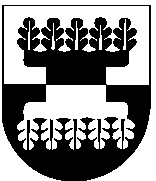 ŠILALĖS RAJONO SAVIVALDYBĖSMERASPOTVARKISDĖL VIEŠO KONKURSO ŠILALĖS SUAUGUSIŲJŲ MOKYKLOS DIREKTORIAUS PAREIGOMS EITI KOMISIJOS SUDARYMO2021 m. kovo  30   d. Nr. T3- 29ŠilalėVadovaudamasis Lietuvos Respublikos vietos savivaldos įstatymo 20 straipsnio 2 dalies 16 punktu, Konkurso valstybinių ir savivaldybių švietimo įstaigų (išskyrus aukštąsias mokyklas) vadovų pareigoms eiti tvarkos aprašo, patvirtinto Lietuvos Respublikos švietimo ir mokslo ministro 2011 m. liepos 1 d. įsakymu Nr. V-1193 „Dėl Konkurso valstybinių ir savivaldybių švietimo įstaigų (išskyrus aukštąsias mokyklas) vadovų pareigoms eiti tvarkos aprašo patvirtinimo“, 19 ir 26 punktais, atsižvelgdamas į Lietuvos Respublikos švietimo, mokslo ir sporto ministerijos 2020 m. spalio 29 d. raštą Nr. SR-4947 „Dėl Švietimo, mokslo ir sporto ministerijos atstovo į viešo konkurso vadovo pareigoms eiti komisiją teikimo“, Lietuvos gimnazijų asociacijos 2021 m. vasario 15 d. raštą Nr. V-03 ,,Dėl atstovo delegavimo“, Šilalės švietimo pagalbos tarnybos 2020 m. gruodžio 10 d. raštą Nr. V1-65(1.5E) ,,Dėl atstovo delegavimo“, Šilalės suaugusiųjų mokyklos 2020 m. spalio 28 d. raštą Nr. V11-162(4.4) ,,Dėl mokyklos bendruomenės siūlomų kandidatų į komisijos narius“ ir 2021 m. kovo 19 d. raštą Nr. V11-51(4.4) ,,Dėl informacijos pateikimo“:     1. S u d a r a u Viešo konkurso (toliau – Konkursas) Šilalės suaugusiųjų mokyklos (toliau – Mokykla) direktoriaus pareigoms eiti komisiją:1.1. Komisijos pirmininkas – Artūras Mikalauskas, Šilalės rajono savivaldybės administracijos Teisės, personalo ir civilinės metrikacijos skyriaus vedėjas.Nariai:1.2. Kristina Šimkuvienė, Šilalės švietimo pagalbos tarnybos logopedė, Mokyklos socialinių partnerių atstovė;1.3. Edita Jurgutienė, Mokyklos bendruomenės tėvų atstovė;1.4. Rasa Jankauskienė, Mokyklos bendruomenės mokinių atstovė;1.5. Ramutė Kulikauskienė, Švietimo, mokslo ir sporto ministerijos Švietimo kokybės ir regioninės politikos departamento Regioninės politikos analizės skyriaus vyriausioji specialistė, Švietimo, mokslo ir sporto ministerijos atstovė;1.6. Jonas Jatautas, Tauragės ,,Žalgirių“ gimnazijos direktorius, Lietuvos gimnazijų asociacijos atstovas;1.7.  Irena Gabrielaitienė, Mokyklos bendruomenės pedagogų atstovė.  2. S k i r i u Vilmą Kuzminskaitę, administracijos Teisės, personalo ir civilinės metrikacijos skyriaus vyriausiąją specialistę, Konkurso Mokyklos direktoriaus pareigoms eiti komisijos sekretore. 3.  Į p a r e i g o j u Konkurso komisiją Konkursą vykdyti 2021 m. balandžio 9 d. 13.00 val. nuotoliniu būdu (per ZOOM platformą).4. P a v e d u paskelbti šį potvarkį:4.1. Daivai Rudminienei, Šilalės suaugusiųjų mokyklos direktorei – Mokyklos interneto svetainėje www.silalessuaugusiuju.lt; 4.2. Šilalės rajono savivaldybės interneto svetainėje www.silale.lt. Šis potvarkis gali būti skundžiamas Lietuvos Respublikos administracinių bylų teisenos įstatymo nustatyta tvarka Lietuvos administracinių ginčų komisijos Klaipėdos apygardos skyriui (H. Manto g. 37, 92236 Klaipėda) arba Regionų apygardos administracinio teismo Klaipėdos rūmams (Galinio Pylimo g. 9, 91230 Klaipėda) per vieną mėnesį nuo šio potvarkio paskelbimo dienos.Savivaldybės meras				                     Algirdas Meiženis   